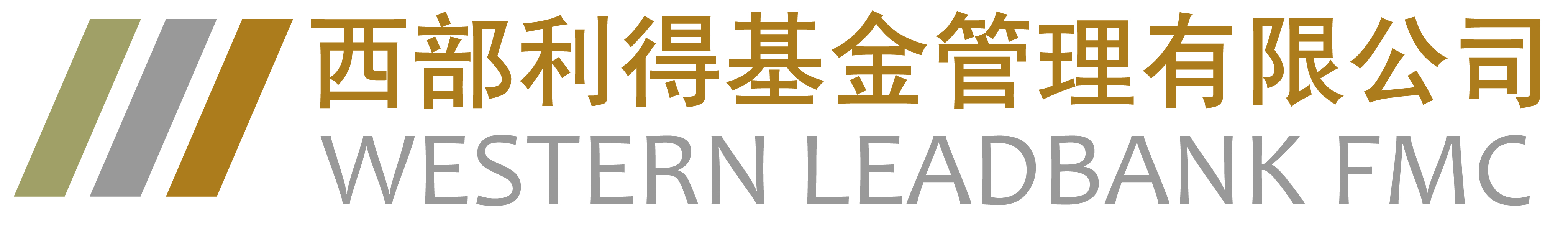 西部利得基金管理有限公司基金份额持有人基金资产证明书申请表申请人姓名基金账号证件类型证件号码联系电话手机联系地址邮编申请原因：本人因____________________________需要，提请贵公司出具本人持有贵公司作为注册登记人的基金的资产证明，请予以办理。申请原因：本人因____________________________需要，提请贵公司出具本人持有贵公司作为注册登记人的基金的资产证明，请予以办理。申请原因：本人因____________________________需要，提请贵公司出具本人持有贵公司作为注册登记人的基金的资产证明，请予以办理。申请原因：本人因____________________________需要，提请贵公司出具本人持有贵公司作为注册登记人的基金的资产证明，请予以办理。申请原因：本人因____________________________需要，提请贵公司出具本人持有贵公司作为注册登记人的基金的资产证明，请予以办理。申请原因：本人因____________________________需要，提请贵公司出具本人持有贵公司作为注册登记人的基金的资产证明，请予以办理。客户申明：本人承诺仅依据本申请表中说明的用途使用基金资产证明书，不会用于其他任何目的，并自行承担因申请开具或使用该基金资产证明书产生的一切责任。本人了解，基金资产证明书的寄送过程中可能会泄漏本人个人信息，并愿意承受由此带来的一切风险。申请人签名：_______________          申请日期：        年    月     日重要提示：1.请将此表填好后，连同有效身份证明文件正反面复印件一并传真至021-38572750；2.基金资产证明书仅能对申请人当前基金资产（本公司为注册登记人）余额予以证明，不能对申请人历史或未来的基金资产余额给予证明；3.基金资产证明书开立规则的最终解释权归西部利得基金管理有限公司所有。客户申明：本人承诺仅依据本申请表中说明的用途使用基金资产证明书，不会用于其他任何目的，并自行承担因申请开具或使用该基金资产证明书产生的一切责任。本人了解，基金资产证明书的寄送过程中可能会泄漏本人个人信息，并愿意承受由此带来的一切风险。申请人签名：_______________          申请日期：        年    月     日重要提示：1.请将此表填好后，连同有效身份证明文件正反面复印件一并传真至021-38572750；2.基金资产证明书仅能对申请人当前基金资产（本公司为注册登记人）余额予以证明，不能对申请人历史或未来的基金资产余额给予证明；3.基金资产证明书开立规则的最终解释权归西部利得基金管理有限公司所有。客户申明：本人承诺仅依据本申请表中说明的用途使用基金资产证明书，不会用于其他任何目的，并自行承担因申请开具或使用该基金资产证明书产生的一切责任。本人了解，基金资产证明书的寄送过程中可能会泄漏本人个人信息，并愿意承受由此带来的一切风险。申请人签名：_______________          申请日期：        年    月     日重要提示：1.请将此表填好后，连同有效身份证明文件正反面复印件一并传真至021-38572750；2.基金资产证明书仅能对申请人当前基金资产（本公司为注册登记人）余额予以证明，不能对申请人历史或未来的基金资产余额给予证明；3.基金资产证明书开立规则的最终解释权归西部利得基金管理有限公司所有。客户申明：本人承诺仅依据本申请表中说明的用途使用基金资产证明书，不会用于其他任何目的，并自行承担因申请开具或使用该基金资产证明书产生的一切责任。本人了解，基金资产证明书的寄送过程中可能会泄漏本人个人信息，并愿意承受由此带来的一切风险。申请人签名：_______________          申请日期：        年    月     日重要提示：1.请将此表填好后，连同有效身份证明文件正反面复印件一并传真至021-38572750；2.基金资产证明书仅能对申请人当前基金资产（本公司为注册登记人）余额予以证明，不能对申请人历史或未来的基金资产余额给予证明；3.基金资产证明书开立规则的最终解释权归西部利得基金管理有限公司所有。客户申明：本人承诺仅依据本申请表中说明的用途使用基金资产证明书，不会用于其他任何目的，并自行承担因申请开具或使用该基金资产证明书产生的一切责任。本人了解，基金资产证明书的寄送过程中可能会泄漏本人个人信息，并愿意承受由此带来的一切风险。申请人签名：_______________          申请日期：        年    月     日重要提示：1.请将此表填好后，连同有效身份证明文件正反面复印件一并传真至021-38572750；2.基金资产证明书仅能对申请人当前基金资产（本公司为注册登记人）余额予以证明，不能对申请人历史或未来的基金资产余额给予证明；3.基金资产证明书开立规则的最终解释权归西部利得基金管理有限公司所有。客户申明：本人承诺仅依据本申请表中说明的用途使用基金资产证明书，不会用于其他任何目的，并自行承担因申请开具或使用该基金资产证明书产生的一切责任。本人了解，基金资产证明书的寄送过程中可能会泄漏本人个人信息，并愿意承受由此带来的一切风险。申请人签名：_______________          申请日期：        年    月     日重要提示：1.请将此表填好后，连同有效身份证明文件正反面复印件一并传真至021-38572750；2.基金资产证明书仅能对申请人当前基金资产（本公司为注册登记人）余额予以证明，不能对申请人历史或未来的基金资产余额给予证明；3.基金资产证明书开立规则的最终解释权归西部利得基金管理有限公司所有。